King Saud UniversityCollege of DentistryCourse SpecificationA Course Identification and General InformationB  Objectives   493DENC. Course Description (Note:  General description in the form to be used for the Bulletin or Handbook should be attached)* Passing the competency exam is a requirement to pass the course. Any student who doesn’t pass the competency exam will be given incomplete in the course.D. Student SupportE Learning ResourcesF. Facilities RequiredG   Course Evaluation and Improvement Processes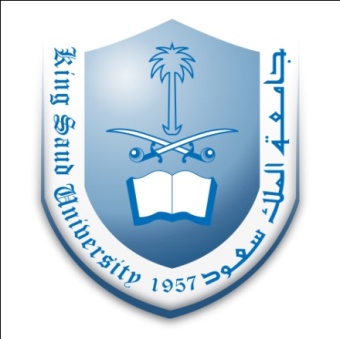 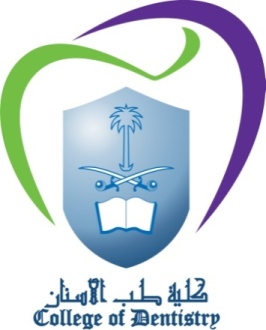 Course Specification 
Course Specification 
Course Specification 
Course Title:Comprehensive Clinical Dentistry 493 DENComprehensive Clinical Dentistry 493 DENCourse Code:493DEN493DENCourse Director(s):Dr. Sharifa Al Shehri (MUC) Dr. Samer Al Jetaily (DUC)Dr. Sharifa Al Shehri (MUC) Dr. Samer Al Jetaily (DUC)Department:College of DentistryCollege of DentistryAcademic Year1434-1435H, 2013-2014G1434-1435H, 2013-2014GInstitution	King Saud UniversityCollege/DepartmentCollege of Dentistry1.  Course title and code:	Comprehensive Clinical Dentistry 493 DEN2.  Credit hours	Ten (10) credit hours3.  Program(s) in which the course is offered. (If general elective available in many programs indicate this rather than list programs)Bachelor of Dental Surgery4.  Name of faculty member responsible for the courseDr. Sharifa Al Shehri (MUC)                      Dr. Samer AlJetaily (DUC)5.  Level/year at which this course is offeredFifth Year6.  Pre-requisites for this course (if any)	 413 RDS, 423 RDS, 413 PCS, 423 SDS, 433 SDS7.  Co-requisites for this course (if any)N/A8.  Location if not on main campusN/A1.  Summary of the main learning outcomes for students enrolled in the course.The course is organized to augment the clinical experience of the students, thereby, providing them with an excellent foundation for patient care and clinical management.By the end of the courseThe students will be able to diagnose conditions of the oral cavity and its related structures, using proper diagnostic tools. (2.1)(2.2) The students will be able to construct a comprehensive treatment plan for the prevention and treatment of oral conditions so that each patient can be maintained in, or restored to, a healthy, functioning aesthetic condition. (2.2)The students should be able to perform competently preventive and therapeutic procedures which are used by general dentists in the treatment of patients. (2.3)(5.1)(5.2)The students should be able to communicate and interact professionally and effectively with patients, colleagues and members of the health care team. (3.1)(4.1)The students should be able to practice dentistry in the best interest of patients observing professional standards of oral health and the rules and regulations of the health care system in Saudi Arabia. (3.2)The students should be able to apply evidence-based reasoning and practices to provide comprehensive dental care to patients. (2.3)The students should be able to practice effective self- management and planning. (3.3) Specific CompetenciesBy the end of the course, the students should be competent at:Performing extra- and intra-oral examination.Synthesizing a comprehensive diagnosis and treatment plan and/or referral plan for the proper management of patients.Prescribing appropriate pharmacological agent for the patient’s oral health care.Applying universal infection control guidelines for all clinical procedures.Communicating the risks and benefits of the proposed oral care and alternative treatment strategies available.Obtaining and documenting proper treatment consent form from the patientDiscussing treatment-related ethical issues with the patient.Delivering oral hygiene instructions to the patient.Briefly describe any plans for developing and improving the course that are being implemented.  (E.g.: increased use of IT or web based reference material, changes in content as a result of new research in the field)Improving the DEN 493 electronic data software for evaluation and treatment documentation. Improving the validity and reliability of the used assessment methods by revising the evaluation criteria that have been used.TOPICS to be  COVEREDNo. of WeeksContact HoursCourse Introduction and Orientation11Inter-disciplinary Treatment Planning11Digital Ceramic Restorations11Medically complex dental patients11Medical informatics &searching dental E-sources11Cone Beam CT and its applications in Dentistry11Medical Ethics11Crown Lengthening Patient Assessment & Management11Restoration of Endodontically Treated Teeth11Forensic Dentistry11Occlusion in Prosthodontics11Preparation for OSCE examination.11Case Study11Single tooth Implants11Scientific Writing and Presentation of a Case11Dental Bleaching11Endodontic Emergencies11Denture Adhesives: An overview11New Endodontic Instrumentation Techniques11New Endodontic Obturation Techniques11Labial Veneers11Synopsis of research methods for dental student11Management of Needed ER in Dental Office11Bonded Ceramic Restorations11Regulations of Practicing Health Profession112. Course components (total contact hours per semester): 		2. Course components (total contact hours per semester): 		2. Course components (total contact hours per semester): 		2. Course components (total contact hours per semester): 		Lecture:	14/ semesterTutorial:Practical/Fieldwork/Internship:	6o clinical sessions/semester (150 hours)Other:3. Additional private study/learning hours expected for students per week. (This should be an average: for the semester not a specific requirement in each week):	Students should spend a minimum of 5 hours per week.3. Additional private study/learning hours expected for students per week. (This should be an average: for the semester not a specific requirement in each week):	Students should spend a minimum of 5 hours per week.3. Additional private study/learning hours expected for students per week. (This should be an average: for the semester not a specific requirement in each week):	Students should spend a minimum of 5 hours per week.3. Additional private study/learning hours expected for students per week. (This should be an average: for the semester not a specific requirement in each week):	Students should spend a minimum of 5 hours per week.4. Development of Learning Outcomes in Domains of Learning  For each of the domains of learning shown below indicate:A brief summary of the knowledge or skill the course is intended to develop;A description of the teaching strategies to be used in the course to develop that knowledge or skill;The methods of student assessment to be used in the course to evaluate learning outcomes in the domain concerned:a. Knowledge  Description of the knowledge to be acquiredBy the end of the course students should be ableTo define correctly the principles of moral and ethical standards involved in the provision of care to patients and current laws applicable to the practice of dentistry in Saudi Arabia. (1.6).To demonstrate sound knowledge of obtaining, recording a comprehensive medical and dental history and identify medically compromised patients. (1.2)To recognize the advances in dental materials and some dental treating modality as well as the management of special cases i.e., occlusal problems, TMD, surveyed crowns. (1.3)(1.8)To demonstrate sound knowledge of the basics of dental implant sciences. (1.3)To identify competently, the bases of research conducting, scientific writing and methods of searching dental E- sources. (1.8)Teaching strategies to be used to develop that knowledge A brief summary of the knowledge or skill the course is intended to develop;Formal lectures and assigned readings such as textbooks, articles  and handout Specially-designed  crush course ( pre-clinical  implant training, prosthetic part )Discussion of various aspects of the comprehensive  clinical casesMethods of assessment of knowledge acquiredWitten examination (MCQs and short note) held during the course (mid-course examinations) and at the end of the course (final examination).(OSCE) Objectively Structured Clinical Examination will be conducted at the end of the academic year to assess the students’ clinical reasoning skills and his/her ability to draw together knowledge from all areas of the dental program.  Assessment of the knowledge and scientific background of the student before conducting any clinical procedures. Assessment of the accuracy of the information provided in the case presentations.b. Cognitive SkillsCognitive skills to be developedBy the end of the course, the students should be able toPerform competently a comprehensive patient evaluation by collecting patient history (medical, chief complaint, dental), performing a thorough examination (clinical and radiographical) and other needed diagnostic procedure. (2.1)Utilize problem solving, critical thinking and decision making competently to interpret and correlate the findings to develop a differential and definitive diagnosis then to generate sequenced definitive and alternative treatment plans. (2.2) Apply evidence-based reasoning and practices to provide comprehensive dental care to patients.(2.3) (ii)  Teaching strategies to be used to develop these cognitive skillsAppropriate management of comprehensive clinical cases with varying levels of difficulty, gives the students the opportunity to integrate and apply their acquired knowledge gained throughout the program. Close supervision supported by faculty-student interaction and feedback during the clinical sessions to make sound clinical judgments   Case-based discussion in the case presentation sessions utilizing critical thinking and information gathering to formulate an appropriate diagnosis and treatment. (iii)  Methods of assessment of students cognitive skills Continuous assessment in the clinical sessions to evaluate students’ ability to apply their acquired knowledge and cognitive skills to make suitable clinical judgments. Evaluated observation of students’ participation and involvement in case discussions and problem solving sessions through rubrics to assess students’ problem solving and critical thinking skills to identify oral disease leading to sound treatment planning. Assessment of students using evaluation criteria during case presentations to evaluate their ability to integrate knowledge and utilize cognitive skills in developing proper diagnosis and comprehensive treatment plans.    Objective structured clinical examination (OSCE) is conducted to assess the breadth of integrated knowledge gained by the students throughout years. c. Interpersonal Skills and Responsibility Description of the interpersonal skills and capacity to carry responsibility to be developedBy the end of this course the students should be able to Interact professionally and effectively with patients, colleagues and members of the health care team.( 3.1)Practice dentistry in the best interest of patients observing professional standards of oral health and the rules and regulations of the health care system in Saudi Arabia.(3.2) Apply evidence-based reasoning and practices to provide comprehensive dental care to patients. (2.3)   Illustrate their appreciation to the professional self-development process. (3.5) Practice effective self- management and planning and to evaluate the level of difficulty they can manage and their own limitation. (3.3)(ii)  Teaching strategies to be used to develop these skills and abilitiesRole modeling and instructional guidance by the teaching staff on how to interact with patients, staff and professional colleagues. Use of clinical manual in which  the course rules and regulations are stated Assignment of the different course activities to be performed in a timely manner where time management is part of the evaluation criteria.Strict application of the course rules and regulations  (iii)  Methods of assessment of students interpersonal skills and capacity to carry responsibilityObjective evaluation of students’ behavior, interaction with others, time management and the compliance with the course rules and regulations is part of the continuous assessment in clinical courses. Assessment of the student capability to finish all assigned cases within the course time.d.   Communication, Information Technology and Numerical Skills Description of the skills to be developed in this domain.By the end of the course students should be able toCommunicate effectively with patients, health care providers and other society members using appropriate communication media. (4.1)Identify and effectively utilize reliable IT resources and e-health practice (4.2)Utilize basic mathematical methods for data analysis and use audio-visual communication technology effectively to present data and reports. (4.3) (ii)  Teaching strategies to be used to develop these skillsClinical activities encourage the students to develop and practice effective communication skills with patients and professional colleagues. Using 493 active Excel sheets for data collection and evaluation to compute students achieved points Specially-designed lecture for concept of Health Informatics and searching dental E-sources.(iii)  Methods of assessment of students numerical and communication skills Assessment of students’ ability to communicate effectively with patients and professional colleagues forms a significant component in the continuous formal and informal assessment within the clinical courses. Assessment of students’ ability to use the course active Excel sheets e. Psychomotor Skills (if applicable)Description of the psychomotor skills to be developed and the level of performance requiredBy the end of the course, students should be able toDemonstrate manual dexterity, eye-hand coordination and tactile sensation to perform clinical dental procedures with precision.(5.1) Demonstrate an acceptable level of performance of different dental skills. (5.1)Student should be competent in handling the instrument, equipment and materials to diagnose and treat patient safely with minimal supervision.(5.2)Think and operate in three dimensions and perform dental procedures using mirror imaging.(5.3)Teaching strategies to be used to develop these skillsAssignment of a number of comprehensive cases of different level of difficulty with close supervision for all aspect of each case management. Demonstration of the new technique and the use of new equipment  (see and do)(iii)  Methods of assessment of students psychomotor skillsCompletion of a minimum number of comprehensive cases with continuous assessment of the treatment procedures to evaluate the treatment outcome performed by the students in compliance with recognized safety measures.5. Schedule of Assessment Tasks for Students During the Semester5. Schedule of Assessment Tasks for Students During the Semester5. Schedule of Assessment Tasks for Students During the Semester5. Schedule of Assessment Tasks for Students During the SemesterAssessment Assessment task (eg. essay, test, group project, examination etc.)Week dueProportion of Final Assessment1Clinical evaluation Clinical Procedure PointsProcedure evaluation(P XE)Clinical Instructor's Evaluation501525102Mid-year exam15th week of the first semester103OSCE exam (Competency Exam)*5th week of second semester204Final exam15th week of the second semester105Case presentationThrough the 2nd sem101. Arrangements for availability of faculty for individual student consultations and academic advice. (include amount of time faculty are available each week)The course coordinators  will provide academic concealing during specific academic hours 1. Required Text(s)Essential References Michael Cohen, Inter-disciplinary Treatment Planning: principles, design, implementation. 2008 quintessence publishing co.Periodontics:Carranza's Clinical Periodontology
Michael G. Newman, Henry Takei, Fermin A. Carranza, Perry R. Klokkevold.  W.B. Saunders Company; 10th edition, 2006Operative Dentistry:Fundamentals of Operative Dentistry: A Contemporary Approach
James B. Summitt.Quintessence Publishing; 3ed edition, 2006Endodontics:Pathways of the Pulp 
Stephen Cohen, Kenneth M. Hargreaves.C.V. Mosby; 9th edition, 2005Oral Surgery:Contemporary Oral and Maxillofacial Surgery
Larry J. Peterson, Edward Ellis, James R. Hupp, and Myron R. Tucker, Mosby; 4th edition, 2003Prosthodontics:Fixed partial dentureContemporary Fixed Prosthodontics
Stephen F. Rosenstiel, Martin F. Land, Junhei Fujimoto C.V. Mosby; 4th edition, 2006Removable partial dentureStewart's Clinical Removable Partial Prosthodontics
Rodney D. Phoenix, David R. Cagna, Charles F. DeFreest Quintessence Publishing; 3rd edition, 2002Removable complete dentureClinical complete denture prosthodonticsMoustafa A. HassaballaKing Saud University, Academic publishing& pres, 20043- Recommended Books and Reference Material (Journals, Reports, etc) (Attach List): 	Selected papers  and handouts 4-.Electronic Materials, Web Sites etc.:	Medline and the coordinators' web pages5- Other learning material such as computer-based programs/CD, professional standards/regulations	Infection control manual  and 493 clinical manualIndicate requirements for the course including size of classrooms and laboratories (i.e. number of seats in classrooms and laboratories, extent of computer access etc.)1.  Accommodation (Lecture room, laboratories, etc.)	One lecture room	Dental clinic for each student  2. Computing resources	Computer / 5 students 3. Other resources (specify --eg. If specific laboratory equipment is required, list requirements or attach list) Prosthodontics laboratoryRadiographic departmentMedical laboratory1 Strategies for Obtaining Student Feedback on Effectiveness of TeachingStudents' course evaluationPersonal communication2  Other Strategies for Evaluation of Teaching by the Instructor or by the Department	Inviting independent faculty member to perform the oral exam.3  Processes for Improvement of TeachingAnnual reviewing of the course out come with the vice deans and the course directors.Consultation with the contributors and the dental stuff members.Reviewing of the difficulties encountered in any aspect of the course conducting.  4. Processes for Verifying Standards of Student Achievement (e.g. check marking by an independent faculty member of a sample of student work, periodic exchange and •Undergraduate Committee will review samples of student work in this course to check on the standard of grades and achievements.A faculty member from a reputable university will evaluate the course material and the students’ work to compare the standard of grades and achievements with those at his university. This evaluator will also comment on the laboratory facilities and the adequacy of the equipment used in the lab and the clinic. remarking of a sample of assignments with a faculty member in another institution)5 Describe the planning arrangements for periodically reviewing course effectiveness and planning for improvement.Evaluating of the clinical performance of the students every seven weeks, in term of collected clinical points and the availability of different cases.   Evaluating of the learning outcome of the students at the end of the academic year by the course directors. The strong and weak points are identified. Reinforcement of strong aspects and discussion of the possible effective solution of the week points.